Temat tygodnia: Moje hobbyTemat dnia: Listopadowe dźwiękiOmówienie listopadowej aury w oparciu o wiersz - zachęcanie do wypowiedzi, opisywanie charakterystycznych cech listopadowej pogody, objaśnienie znaczenia nazwy miesiąca, opisywanie wyglądu liści (brunatne, wyschnięte, pozwijane itp.) oraz sposobu ubierania się w czasie deszczu.Pada gęsty kapuśniaczek, szare niebo ciągle płacze, siąpi nudno, mży….. Kapu, kapu, kapią z nieba , kapią z rynny, kapią z drzewa, jak łzy….. Mokną dróżki, mokną krzaki, mokną pieski, mokną ptaki, szary kot i my… chlapu, chlapu, błoto chlapie, po kałużach jesień człapie, Otulona w mgły…..Rozmowa na temat wiersza: Jaki odgłos wydaje padający deszcz? Co nosimy gdy pada deszcz? Jak chronimy się przed nim? Jaki odgłos wydają kałuże, po których chodzi jesień?Rozpoznawanie przez dziecko dźwięku padającego deszczu – wysłuchanie dźwięków, określanie natężenia dźwięku (cichy-głośny), naśladowanie cicho i głośno padającego deszczu przez wystukiwanie dłońmi o blat stołu, dywan, kartkę papieruDeszcz delikatny: https://www.youtube.com/watch?v=Tug-3Ig71rc Deszcz intensywny: https://www.youtube.com/watch?v=wKvjW_dhj2U Ulewa z burzą: https://www.youtube.com/watch?v=gVKEM4K8J8A Ucichająca burza i deszcz: https://www.youtube.com/watch?v=Ecxlc_PF6sI Wycięte elementy z Zał. 1 kładziemy przed dzieckiem. Słuchanie szumu deszczu i łączenie z odczuciami jakie wywołują te dźwięki (smutek, żal, rozpacz, radość, wesołość, złość, znużenie, spokój, zawstydzenie) – dopasowanie symbolicznych buzi do opisywanych uczuć, a następnie do odczuwanych przez dzieci emocji przy słuchaniu dźwięków deszczu.Wymienianie różnych sytuacji np.: spotkanie z babcią i dziadkiem, zabawa z ulubioną zabawką, zwierzęciem, upadek na rowerze, zagubienie w sklepie, zaczepianie przez obcą osobę, kiedy mama mówi „nie wolno” lub „”nie”; kiedy kolega /koleżanka zabiera dziecku zabawkę lub kiedy je bije– dziecko ma pomyśleć, co wtedy czuje i nazwać te uczucia towarzyszące tym sytuacjom, pokazując odpowiednie symbolizujące uczucia buźkiZabawa ruchowa z piosenką „Zła pogoda”. Maszerujemy po otoczeniu rytmicznie , na słowa „Kap kap kap” dziecko stuka palcami o podłogę, na słowa „Chlap chlap chlap” dziecko zatrzymuje się i tupie naprzemiennie nogami.https://www.youtube.com/watch?v=H81haV8IFIc Praca plastyczna – Rodzic na jak największym kartonie wyrysowuje wzór parasola: dziecko, w samodzielnie lub z pomocą dorosłego wycinają parasol, ozdabiają dostępnym w domu materiałem (np. kolorowy papier, liście, bibuła, folia aluminiowa, itp.)Nauka piosenki „Zła pogoda” na pamięć.https://www.youtube.com/watch?v=H81haV8IFIc Załącznik 1.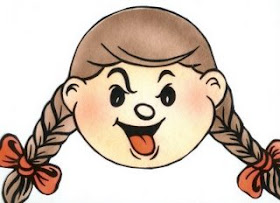 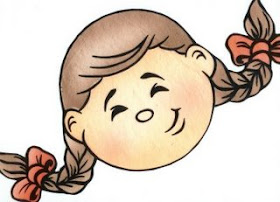 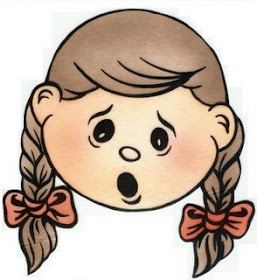 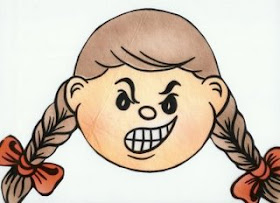 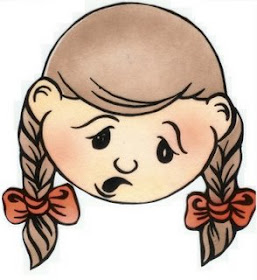 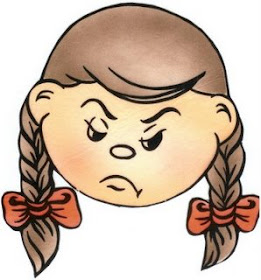 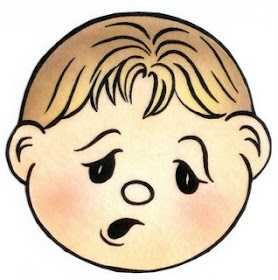 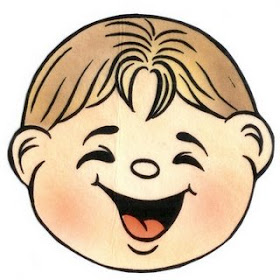 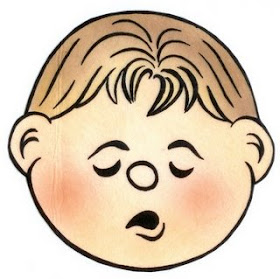 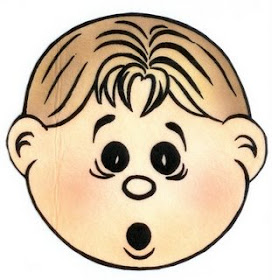 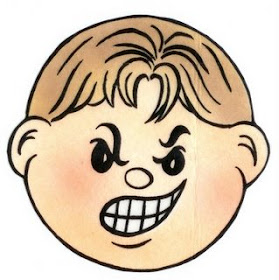 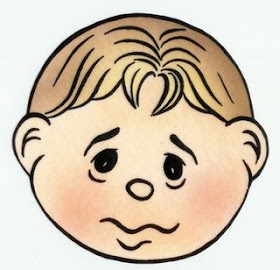 